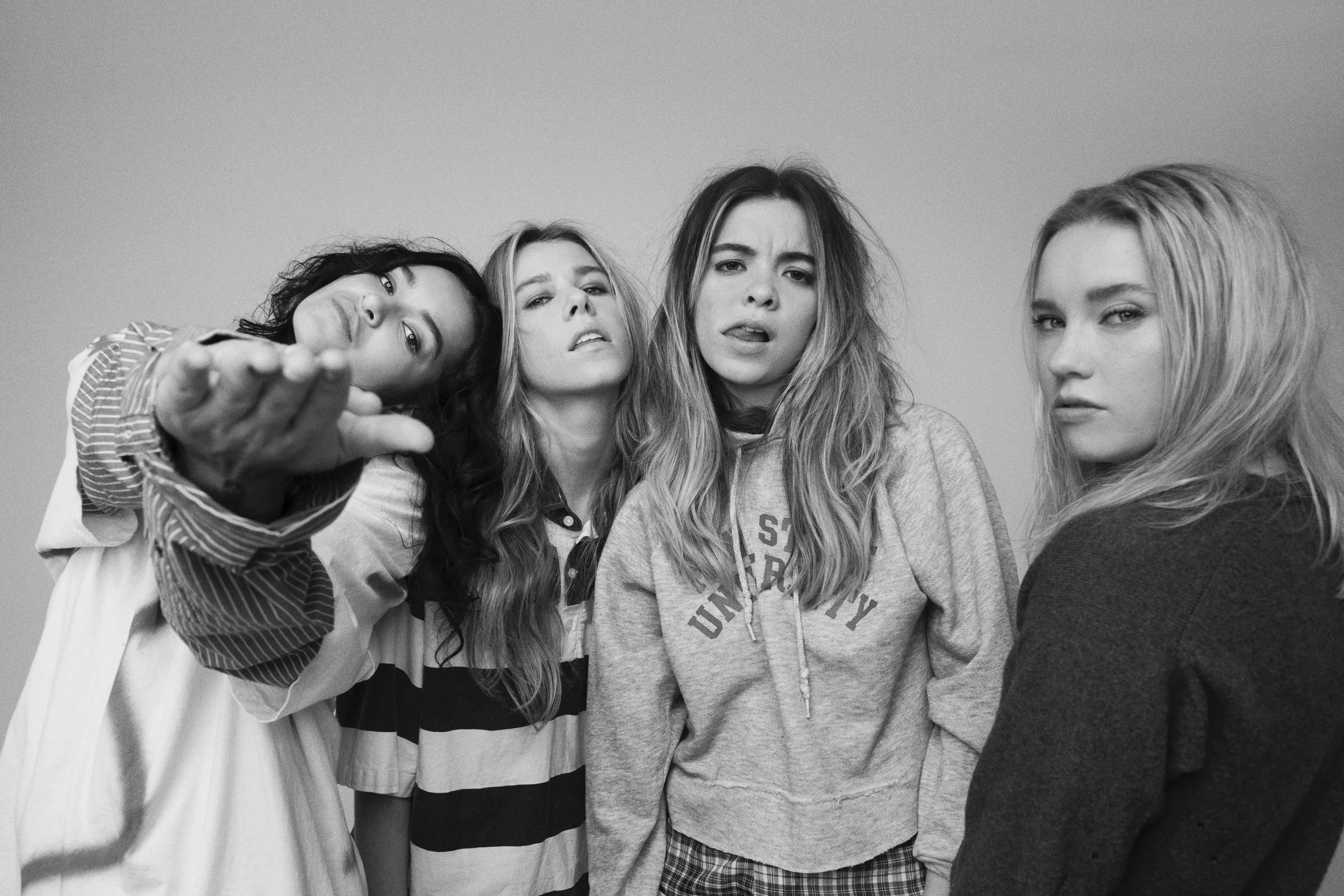 THE ACES ANNOUNCE UK AND EUROPEAN TOUR FOR MAY 2021THE ACES HOOK UP WITH SNAKESHIPS FOR REMIX OF HIT SINGLE ‘DAYDREAM’“'Under My Influence is a kaleidoscope of brilliant and bright indie-pop” NME“The Aces have ambition, and it's never sounded better.” **** DORK“An indie pop tour de force” – The Forty-Five“… the coolest girls in music.” 1883“… another infectious body of work” Gay Times“Simply ace.” The SunPop prodigies The Aces have announced their UK and European tour for May 2021, including dates at London’s Electric Ballroom and Manchester’s Gorilla. Tickets can be purchased here: https://www.livenation.co.uk/artist/the-aces-tickets“Although our tour is far away, we could not be more excited about the thought of seeing our fans on the other side of the world again,” says The Aces. “We are crossing our fingers that everyone stays safe and follows protocol so we can make this tour a reality."UK / EU Tour dates below:April 2021Fri 30 April	Dublin, WhelansMay 2021           Sat 1 May           Birmingham, O2 Institute2Tue 4 May          Bristol, TheklaThu 6 May          London, Electric BallroomFri 7 May            Leeds, Brudenell Social ClubSun 9 May          Glasgow, St. Lukes Mon 10 May      Newcastle, RiversideTue 11 May        Manchester, GorillaSat 15 May          Paris, Les EtoilesSun 16 May         Antwerp, KavkaTue 18 May         Amsterdam, MelkvegWed 19 May       Berlin, PrivatclubThu 20 May         Cologne, MTC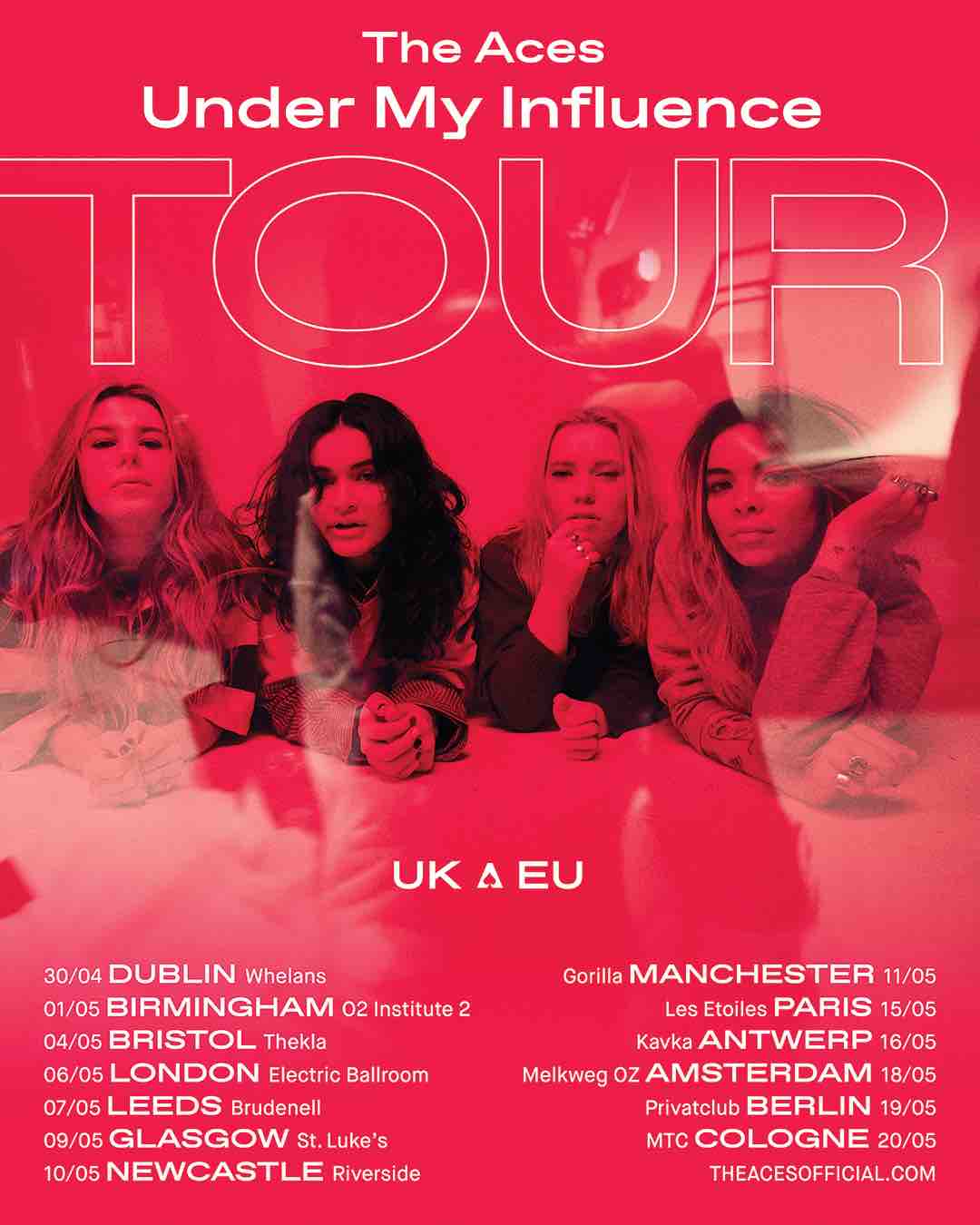 Today, The Aces hook up with DJ duo Snakehips to craft the official remix of ‘Daydream’. Listen here: https://ffm.to/daydreamsnakehips‘Daydream’ is the lead single taken from The Aces’ acclaimed sophomore album, Under My Influence, which Snakehips have taken in a fresh direction, spinning the irresistible and electrifying track into a house-infused hit. “Snakehips are one of our favorite electronic artists since we heard ‘All My Friends’ back in 2015,” says The Aces. “Having them remix our song has only made us more obsessed, and now we can’t wait to go off to their club mix of ‘Daydream’ when we can all go out again. But for now, we are raging to it from home.”The announcement follows the band’s livestream concert of Under My Influence, which debuted on Billboard’s Emerging Artists and Heatseekers Albums Charts, and on Rolling Stone’s Breakthrough 25 Artists for July. Spanning 14 tracks ‘Under My Influence’ captures the four friends at a life defining moment, questioning everything they had been taught and choosing who they wanted to become. This is the band at their most vulnerable, exploring themes of love, sexuality, mental health, and friendship. Lamenting on love and loss in a new city on “Lost Angeles”, reminiscing their hometown of Provo, Utah on “801,” delving into the pressures of social media on “My Phone Is Trying To Kill Me,” and exploring their sexuality on “Kelly”. For more information visit www.TheAcesOfficial.com.Follow The AcesInstagram | Twitter | Facebook | SoundCloud | YouTube | SpotifyFollow SnakehipsWebsite | Instagram | Twitter | FacebookFor more information and press enquiries please contact: 

Warren Higgins
warren@chuffmedia.com
020 8281 0989